PENGARUH KOORDINASI INTERN TERHADAP PENINGKATAN KINERJA PEGAWAI DINAS PERHUBUGAN KABUPATEN TASIKMALAYADiajukan Untuk Memenuhi Syarat Dalam MenempuhUjian Sidang Sarjana Program Strata Satu (S1)Pada Jurusan Ilmu Administrasi Negara TahunAkademik 2013-2014Disusun oleh : STEPHANI102010067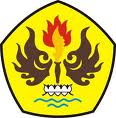 PRODI ILMU ADMINISTRASI NEGARAFAKULTAS ILMU SOSIAL DAN ILMU POLITIKUNIVERSITAS PASUNDANB A N D U N G2014